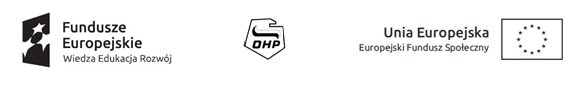 Projekt realizowany w ramach Inicjatywy na rzecz zatrudnienia ludzi młodychCentrum Kształcenia i Wychowania OHP w Oleśnicy zwraca się z prośbą o przedstawienie szacunkowej wartości przeprowadzenia kursu komputerowego podstawowego oraz kursu typu ECDL zgodnie z poniższymi wymaganiami i opisem przedmiotu rozpoznania cenowego.1. Opis przedmiotu rozpoznania cenowego:Przedmiotem rozeznania rynku jest konieczność ustalenia wartości netto obejmującej przeprowadzenie kursów dla młodzieży w wieku 18-24 lata, nieuczącej się i niepracującej, w podziale na dwa zadania częściowe:Zadanie nr 1.Przeprowadzenie kursu komputerowego ECDL START lub kursu o równoważnym standardzie dla grupy 4 osób w wymiarze 60 godzin na osobę w terminie od podpisania umowy do 30.11.2016 r.Zadanie nr 2.Przeprowadzenie  podstawowego  kursu  komputerowego  dla  grupy  2  osób  w  wymiarze  30 godzin na osobę w terminie od podpisania umowy do 30.11.2016 r.Godzinę należy rozumieć jako 45 min. zajęć oraz 15 min. przerwy po każdej godzinie lekcyjnej.2. Wymagania szczegółowe dotyczące kursu ECDL:Celem kursu jest dostarczenie uczestnikom wiedzy i umiejętności w zakresie wykorzystania podstawowych funkcji komputera klasy PC i jego systemu operacyjnego. Młodzież powinna nauczyć się korzystania z edytora tekstu oraz arkuszy kalkulacyjnych, a także formatowania, używania podstawowych funkcji matematycznych, statystycznych i logicznych, tworzenia i formatowania wykresów, diagramów oraz korzystania z sieci informatycznych. Szkolenie powinno być prowadzone metodą blended learning co oznacza, że każdy uczestnik oprócz profesjonalnych szkoleń otrzyma specjalną multimedialną płytę CD, do samodzielnej nauki w domu. Kurs będzie się kończył uzyskaniem przez uczestników certyfikatu, potwierdzającego zdobycie kompetencji, określonych na poziomie podstawowym i wyższym, zgodnym ze standardem ECDL (European Computer Driving Licence) lub równoważnym. Kurs musi obejmować co najmniej cztery z siedmiu wskazanych poniżej zagadnień:Moduł1: Podstawy technik informatycznych wraz z egzaminem teoretycznymModuł2: Użytkowanie komputerów wraz z egzaminem praktycznym Moduł3: Przetwarzanie tekstów wraz z egzaminem praktycznym Moduł4: Arkusze kalkulacyjne wraz z egzaminem praktycznym  Moduł5: Bazy danych wraz z egzaminem praktycznymModuł6: Grafika menedżerska i prezentacyjna wraz z egzaminem praktycznymModuł7: Przeglądanie stron internetowych i komunikacja wraz z egzaminem praktycznym.Wybór czterech modułów dla wszystkich uczestników nastąpi na pierwszych zajęciach po uzgodnieniach pomiędzy prowadzącym a uczestnikami.Każdy z 4 modułów będzie zakończony egzaminem. W przypadku uzyskania przez uczestnika negatywnej oceny, Wykonawca zapewni jeden egzamin poprawkowy z każdego niezdanego modułu. Koszt egzaminów (wraz z transportem - jeśli dotyczy) ponosi Wykonawca.Materiałami dydaktycznymi i pomocniczymi, które Wykonawca zobowiązany jest dostarczyć uczestnikom są:podręcznik (w formie profesjonalnego wydawnictwa książkowego - nie dopuszcza się kserokopii), zeszyt i długopis,multimedialną płytę CD/DVD do samodzielnej nauki w domu,pendrive (pamięć USB) o pojemności min. 4 GB.Po zakończeniu zajęć Wykonawca wyda każdemu uczestnikowi kursu certyfikat potwierdzający zdobycie kompetencji określonych na poziomie podstawowym i wyższym, zgodnym ze standardem European Computer Driving Licence (ECDL START) lub innym, równoważny w wersji papierowej, po zdaniu egzaminu.3. Wymagania szczegółowe dotyczące kursu komputerowego o poziomie podstawowym:Celem kursu jest dostarczenie podstawowej wiedzy i umiejętności w zakresie obsługi komputera, korzystania z programów biurowych, a także użytkowania Internetu jako źródła wiedzy i rozrywki. Zajęcia mają pokazać różne zastosowania programów komputerowych, dostosowanych do wieku uczestników m.in. do tworzenia rysunków, obróbki zdjęć, tekstów  i muzyki, wyszukiwania, gromadzenia i przedstawiania informacji, wykonywania obliczeń i symulacji procesów. Wskazane jest dostosowanie tematyki zajęć do umiejętności oraz zainteresowań uczestników. Każdy uczestnik otrzyma zaświadczenie o ukończeniu kursu.Minimalny zakres tematyczny zajęć:budowa komputera i sposób komunikowania się z komputeremredagowanie tekstów i dokumentów za pomocą edytora tekstówpraca na arkuszu kalkulacyjnym tworzenie plików i folderów, dokumentów zawierających tekst, grafikę i tabeletworzenie rysunków, obróbka zdjęć, tekstów i muzykiwyszukiwanie, gromadzenie i przedstawianie informacji wykorzystanie programów komputerowych i gier jako pomocy dydaktycznej podstawy użytkowania internetu i tworzenia strony internetowej.Wykonawca zobowiązany jest do zorganizowania egzaminu wewnętrznego dla uczestników, potwierdzającego nabycie przez nich podstawowych umiejętności obsługi komputera i korzystania z oprogramowania komputerowego.Materiałami dydaktycznymi i pomocniczymi, które Wykonawca zobowiązany jest dostarczyć uczestnikom są:podręcznik (w formie profesjonalnego wydawnictwa książkowego - nie dopuszcza się kserokopii), zeszyt i długopis,multimedialną płytę CD/DVD do samodzielnej nauki w domu,pendrive (pamięć USB) o pojemności min. 4 GBProsimy o przedstawienie ceny netto (bez podatku VAT) za wykonanie usługi zgodnie z przedstawionym opisem zamówienia. Firmy, które złożą szacunkowe oferty zostaną poinformowane o wszczęciu postępowania przetargowego.Oferty proszę przesyłać na adres: projekty-olesnica@ohp.pl lub w siedzibie CKiW OHP w Oleśnicy, ul. Zamkowa 4 do dnia 05.09.2016.